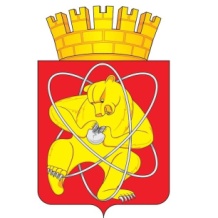 Городской округ «Закрытое административно – территориальное образование  Железногорск Красноярского края»АДМИНИСТРАЦИЯ ЗАТО г. ЖЕЛЕЗНОГОРСКПОСТАНОВЛЕНИЕ25.12.2023		   					   	                             №  2663г. ЖелезногорскО внесении изменений в постановление Администрации ЗАТО г. Железногорск от 20.04.2020 N 784 "Об утверждении органа контроля, уполномоченного на осуществление контроля в сфере закупок"Руководствуясь Федеральным законом от 06.10.2003 № 131-ФЗ «Об общих принципах организации местного самоуправления в Российской Федерации», Решением Совета депутатов ЗАТО г. Железногорск Красноярского края от 29.06.2023 N 30-353Р "О внесении изменений в Решение Совета депутатов ЗАТО г. Железногорск от 16.01.2018 N 28-107Р "Об утверждении структуры Администрации ЗАТО г. Железногорск",  Постановлением Администрации ЗАТО г. Железногорск Красноярского края от 20.10.2023 N 2153 "Об утверждении Положения о Ревизионном отделе Администрации ЗАТО г. Железногорск",ПОСТАНОВЛЯЮ:1. Внести изменения в Постановление Администрации ЗАТО г. Железногорск Красноярского края от 20.04.2020 N 784 "Об утверждении органа контроля, уполномоченного на осуществление контроля в сфере закупок", изложив пункт 1 в новой редакции:«1. Определить Ревизионный отдел Администрации ЗАТО г. Железногорск органом контроля, уполномоченным на осуществление контроля в сфере закупок.».2. Отделу управления проектами и документационного, организационного обеспечения деятельности Администрации ЗАТО г. Железногорск (В.Г. Винокурова) довести настоящее постановление до сведения населения через газету «Город и горожане».3. Отделу общественных связей Администрации ЗАТО г. Железногорск (И.С. Архипова) разместить настоящее постановление на официальном сайте Администрации ЗАТО г. Железногорск в информационно-телекоммуникационной сети «Интернет».4. Контроль над исполнением настоящего Постановления возложить на первого заместителя Главы ЗАТО г. Железногорск по стратегическому планированию, экономическому развитию и финансам Т.В. Голдыреву.5. Настоящее постановление вступает в силу после его официального опубликования.Глава ЗАТО г. Железногорск						      Д.М.Чернятин